	УТВЕРЖДАЮ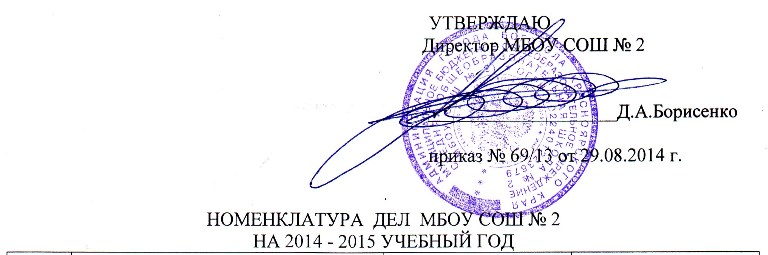                                                                                       Директор МБОУ СОШ № 2                                                                                       ____________________Д.А.Борисенкоприказ № 69/13 от 29.08.2014 г.НОМЕНКЛАТУРА  ДЕЛ  МБОУ СОШ № 2НА 2014 - 2015 УЧЕБНЫЙ ГОДИн - декс делаЗаголовок дела (тома, части)Кол-во дел (томов, частей)Примечание123400 .Концелярия00 .Концелярия00 .Концелярия00 .Концелярия00-01Приказы и распоряжения МО РФ, МО Красноярского края,  главы администрации г. Боготола в области образованияВ течение срока действиядиректор00-02Приказы Управления образования г. БоготолаУчебный годзаместитель директора по УВР00-03Письма, справки, распоряжения Управления образования г. БоготолаУчебный годзаместитель директора по УВР00-04Книга приказов по личному составу75 летдиректор00-05Список обучающихся Учебный годзаместитель директора по УВР00-06Заявления, жалобы родителей  и документы, связанные с их рассмотрением3 годадиректор00-07Журнал регистрации входящей документации3 годазаместитель директора по УВР00-08Журнал регистрации исходящей  документации3 годадиректор00-09Журнал регистрации выданных справокУчебный годзаместитель директора по УВР00-10Алфавитных книга записи обучающихся50 летдиректор00-11Утвержденная номенклатура  дел1 годдиректор00-12Заявление родителей, учащихся на прибытие 3 годадиректорУправление и контрольУправление и контрольУправление и контрольУправление и контроль01-01Устав общеобразовательного учрежденияпостоянноВключаются в опись и сдаются в архив после замены новыми, ликвидации или реорганизации образовательного учреждения01-02Лицензия на образовательную деятельностьпостоянност.91 ФЗ «Об образовании в РФ»01-03Свидетельство о государственной аккредитации образовательного учрежденияпостоянност.92 ФЗ «Об образовании в РФ»01-04Контракт на право оперативного управления нежилым фондом, свидетельство на право оперативного управления, свидетельство на право пользования земельным участкомпостоянноВ архив не передаются01-05Договоры с учредителем (уполномоченным им органом)постоянно01-06Статистическая отчетность школы (все формы)постоянно01-07Акт приемки школы5 лет01-08Приказы директора школы по основной деятельности. Подлинникиподлинники01-09Штатное расписание1 годдиректор01-10Должностные инструкциидо замены новымидиректор01-11Договоры с учредителями и организациямипостоянно01-12Технический паспорт школыпостояннов архив сдается после ликвидации школы01-13Локальные акты постояннодиректор01-14Образовательная программа,  учебный планпостояннозаместитель директора по УВР01-15Документы по аттестации педагогических работниковпостояннозаместитель директора по УВР01-16Протоколы заседаний педагогического совета школы и документы к нимпостояннозаместитель директора по УВР01-17Протоколы совещаний при директорепостояннозаместитель директора по УВР01-18Книга учета бланков и выдачи аттестатов о среднем образовании, золотых и серебряных медалей50 летдиректор01-19Книга учета бланков и выдачи свидетельств о неполном среднем образовании (основном общем образовании)50 летдиректор01-20Правила внутреннего трудового распорядка1 годпосле замены новыми01-21Личные дела обучающихся3 годадиректор02.Учебно – воспитательная работа02.Учебно – воспитательная работа02.Учебно – воспитательная работа02.Учебно – воспитательная работа02-01План работы школы на годпостояннозаместитель директора по ВР02-02Учебный планпостояннозаместитель директора 02-03Классные журналы5 летПосле пятилетнего хранения из журналов изымаются страницы со сводными данными успеваемости и перевода учащихся данного класса. Сформированные дела за год хранятся не менее 25 лет02-04Журнал учета пропущенных и замещенных уроков5 летзаместитель директора02-05Расписание занятий1 годзаместитель директора02-06План внутришкольного контроляпостояннозаместитель директора02-07Протоколы и документы совещаний при заместителе директора по учебно-воспитательной работепостояннозаместитель директора02-08Документы (графики, таблицы) по диагностике результативности работы школы(мониторинг)постояннозаместитель директора02-09Протоколы заседаний общешкольных родительских собранийпостояннозаместитель директора03.Кадры03.Кадры03.Кадры03.Кадры03-01Приказы директора школы о личном составе работников и документы к ним. Подлинники75 летдиректор03-02Личные дела педагогических и др. работников школы75 летдиректор03-03Медицинские книжки работников5 летдиректор03-04Книга учета личного состава педагогических работников школы75 лет03-05Трудовые книжкиДо востребования   или 50 лет после ухода с работыНе востребованные не менее 50 лет03-06Акты приемки учебных кабинетов, мастерских, спортивных сооружений и др. помещений5 лет03-07Журнал инструктажа по технике безопасности и охране труда10 лет03-08Журнал вводного инструктажа по технике безопасности и охране труда10 лет03-09Положение об охране труда в образовательном учрежденииПостоянно03-10Инструкции и правила по технике безопасности и охране трудаПостоянно 03-11Табель учета рабочего времени1 год03-12Инвентарные описи, сличительные ведомости учета имущества образовательного учреждения3 годаПри завершении ревизии03-13Акты приема, сдачи и списания имущества3 годаПри завершении ревизии03-14Технические паспорта на приборы и оборудование10 лет03-15Сметы расходов5 лет